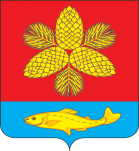 АДМИНИСТРАЦИЯШКОТОВСКОГО МУНИЦИПАЛЬНОГО РАЙОНА ПРИМОРСКОГО КРАЯП О С Т А Н О В Л Е Н И Е06.12.2022                                 г. Большой Камень                                     № 1835Об установлении размера платы за пользование жилым помещением (плата за наем) государственного жилищного фонда, муниципального жилищного фонда на территориях Подъяпольского, Новонежинского, Центральненского, Романовского и Штыковского сельских поселений Шкотовского муниципального района              В целях организации содержания государственного жилищного фонда, муниципального жилищного фонда на территориях Подъяпольского, Новонежинского, Центральненского, Романовского и Штыковского сельских поселений Шкотовского муниципального района, на основании пункта 2 части 1 статьи 154, части 3 статьи 156, статьи 30 Жилищного кодекса Российской Федерации, в соответствии с приказом Министерства строительства и жилищно-коммунального хозяйства Российской Федерации от 27 сентября 2016 г. № 668/пр «Об утверждении методических указаний установления размера платы за пользование жилым помещением для нанимателей жилых помещений по договорам социального найма и договорам найма жилых помещений государственного или муниципального жилищного фонда» администрация Шкотовского муниципального района ПОСТАНОВЛЯЕТ:	1. Установить с 01 января 2023 года размер платы за пользование 1 кв.м общей площади жилого помещения государственного жилищного фонда, муниципального жилищного фонда в месяц (плата за наем) по договорам социального найма и договорам найма специализированных жилых помещений на территориях Подъяпольского, Новонежинского, Центральненского, Романовского и Штыковского сельских поселений Шкотовского муниципального района согласно приложению.2. Признать утратившим силу с 01.01.2023 года постановление администрации Шкотовского муниципального района от 30.11.2021 г. № 1713 «Об установлении размера платы за пользование жилым помещением (плата за наем) государственного жилищного фонда, муниципального жилищного фонда на территориях Подъяпольского, Новонежинского, Центральненского, Романовского и Штыковского сельских поселений Шкотовского муниципального района».3. Управлению делами администрации (Баланова) опубликовать настоящее постановление в газете «Взморье» и разместить на официальном сайте Шкотовского муниципального района.	4. Контроль за исполнением настоящего постановления возложить на заместителя главы администрации – начальника управления имущественных и земельных отношений администрации Шкотовского муниципального района            Н.В. Зубову.Глава администрации                 				                              В.А. НосовПриложение к постановлению администрации Шкотовского муниципального района от « 06 » декабря 2022 г. № 1835Размер платы
за пользование 1 кв.м общей площади жилого помещения государственного жилищного фонда, муниципального жилищного фонда в месяц (плата за наем) на территориях Подъяпольского, Новонежинского, Центральненского, Романовского и Штыковского сельских поселений Шкотовского муниципального района
Группа капитальности
зданийУровень
благоустройстваСРс, 
руб./кв.мК1К2К3КсРазмер платы за наем 
1 кв.м жилого помещения 
руб. в месяц12345678Кирпичные, каменные обыкновенныеВсе виды благоустройства128 693,301,251,000,80,113,08Кирпичные, каменные обыкновенныеОтсутствие одного и более видов благоустройства126 673,691,250,950,80,112,67Крупноблочные, крупнопанельныеВсе виды благоустройства128 693,301,201,000,80,112,87Крупноблочные, крупнопанельныеОтсутствие одного и более видов благоустройства126 673,691,200,950,80,112,41ДеревянныеОтсутствие одного и более видов благоустройства126 673,690,450,950,80,19,25